22.07.2022									  № 66-пОб утверждении муниципальной программы использование и охрана земель сельскохозяйственного назначения муниципального образованияТюльганский поссовет Тюльганского района Оренбургской областина 2022 – 2024 г.г.В соответствии с Федеральным законом от 6 октября 2003 года № 131-ФЗ «Об общих принципах организации местного самоуправления в Российской Федерации», Земельным кодексом Российской Федерации от 25.10.2001 № 136-ФЗ, Уставом муниципального образования Тюльганский поссовет Тюльганского района Оренбургской области постановляет:Утвердить муниципальную программу использование и охрана земель сельскохозяйственного назначения муниципального образования Тюльганский поссовет Тюльганского района Оренбургской области на 2022 – 2024 г.г.Опубликовать настоящее Постановление на сайте Администрации Тюльганского поссовета в информационно-телекоммуникационной сети «Интернет». Контроль за исполнением настоящего Постановления возложить на специалиста 1 категории по имущественным вопросам администрации Тюльганского поссовета.Настоящее постановление вступает в силу после его опубликования (обнародования).Глава муниципального образованияТюльганский поссовет                                                                                    С.В. ЮровРазослано: райпрокуратура, в дело.Приложениек постановлению администрацииТюльганского поссоветаот 22.07.2022  № 66-пМуниципальная программа«Использование и охрана земель сельскохозяйственного назначения муниципального образования Тюльганский поссовет Тюльганского района Оренбургской области на 2022-2024 годы»Раздел 1. Паспорт муниципальной программыРаздел 2. Содержание проблемы и обоснование необходимости её решения программными методамиЗемля - важнейшая часть общей биосферы, использование ее связано со всеми другими природными объектами: водами, лесами, животным и растительным миром, полезными ископаемыми и иными ценностями недр земли. Без использования и охраны земли практически невозможно использование других природных ресурсов. При этом бесхозяйственность по отношению к земле немедленно наносит или в недалеком будущем будет наносить вред окружающей природной среде, приводить не только к разрушению поверхностного слоя земли - почвы, ее химическому и радиоактивному загрязнению, но и сопровождаться экологическим ухудшением всего природного комплекса.Земля используется и охраняется в Российской Федерации как основа жизни и деятельности народов, проживающих на соответствующей территории. Эта формула служит фундаментом прав и обязанностей государства, занятия общества и землепользователей использованием и охраной земли в соответствии с действующим законодательством. Использование значительных объемов земельного фонда в различных целях накладывает определенные обязательства по сохранению природной целостности всех звеньев экосистемы окружающей среды. В природе все взаимосвязано, поэтому нарушение правильного функционирования одного из звеньев, будь то лес, животный мир, земля, ведет к дисбалансу и нарушению целостности экосистемы. Территории природного комплекса - лесные массивы, водные ландшафты, овражные комплексы, озелененные пространства природоохранные зоны и другие выполняют важнейшую роль в решении задачи, обеспечения условий устойчивого развития поселения.Муниципальная долгосрочная целевая программа «Использование и охрана земель сельскохозяйственного назначения муниципального образования Тюльганский поссовет на 2022-2024 годы» (далее – Программа) направлена на создание благоприятных условий использования и охраны земель в интересах укрепления экономики сельского поселения.Нерациональное использование земли, потребительское и бесхозяйственное отношение к ней приводят к нарушению выполняемых ею функций, снижению природных свойств. Проблемы устойчивого социально-экономического развития муниципального образования Тюльганский поссовет и экологически безопасной жизнедеятельности его жителей на современном этапе тесно связаны с решением вопросов охраны и использования земель. На уровне сельского поселения можно решать местные проблемы охраны и использования земель самостоятельно, причем полным, комплексным и разумным образом в интересах не только ныне живущих людей, но и будущих поколений.Раздел 3. Цели, задачи, показатели, конечные результаты, сроки реализации.Цели программы:- повышение эффективности использования и охраны земель сельскохозяйственного назначения муниципального образования Тюльганский поссовет.Задачи программы:- повышение плодородия почв, оптимизация процессов почвообразования, создание условий для сохранения биологического разнообразия.Сроки реализации – 2022-2024 г.г. Раздел 4. Основные мероприятия ПрограммыВ рамках решения поставленных программой задач предусматривается реализация следующих основных мероприятий:- контроль за использованием земель сельскохозяйственного назначения по целевому назначению;- контроль за проведением мероприятий по предупреждению деградации, загрязнения, захламления, нарушения земель, других негативных воздействий хозяйственной деятельности;Раздел 5. Механизм реализации Программы.Реализация программы осуществляется на основе земельного контроля проводимого Администрацией Тюльганского поссовета в отношении земель сельскохозяйственного назначения муниципального образования Тюльганский поссовет в рамках имеющихся полномочий, предусмотренных действующим законодательством РФ.Раздел 6. Организация управления и контроль за ходом реализации Программы.Управление Программой осуществляется администрацией Тюльганского поссовета.Муниципальный заказчик Программы несёт ответственность за качественное и своевременное исполнения мероприятий Программы.Исполнители Программы представляют доклад о ходе реализации программных мероприятий в Администрацию Троицкого сельсовета до 1 марта, следующего за отчётным календарным годом.Доклад о реализации Программы должен содержать:- перечень проведенных в течении года мероприятий по Программе;- перечень дополнительных мероприятий, требующих включения в программу (при необходимости);- анализ выявленных нарушений, причин им способствующих (при выявлении нарушений).Раздел 7. Ожидаемые результаты реализации Программы.В результате выполнения мероприятий Программы будет обеспечено:- целевое и эффективное использование земель сельскохозяйственного назначения Тюльганского поссовета;- предотвращение и ликвидация загрязнения, истощения, деградации, порчи, уничтожения земель и почв и иного негативного воздействия на земли и почвы, а также обеспечение рационального использования земель, в том числе для восстановления плодородия почв на землях сельскохозяйственного назначения и улучшения земель.- повышение доходов в муниципальный бюджет от уплаты налогов.Наименование ПрограммыМуниципальная программа «Использование и охрана земель сельскохозяйственного назначения муниципального образования Тюльганский поссовет Тюльганского района Оренбургской области на 2022-2024 годы» (далее - Программа)Основание для разработки ПрограммыФедеральный закон от 06.10.2003г № 131-ФЗ «Об общих принципах организации местного самоуправления в Российской Федерации», "Земельный кодекс Российской Федерации" от 25.10.2001 N 136-ФЗЗаказчик ПрограммыАдминистрация Тюльганского поссоветаРазработчик ПрограммыАдминистрация Тюльганского поссоветаОсновная цель ПрограммыПовышение эффективности использования и охраны земель сельскохозяйственного назначения муниципального образования Тюльганский поссоветОсновные задачи ПрограммыПредотвращение и ликвидация загрязнения, истощения, деградации, порчи, уничтожения земель и почв и иного негативного воздействия на земли и почвы, а также обеспечение рационального использования земель, в том числе для восстановления плодородия почв на землях сельскохозяйственного назначения и улучшения земель.Сроки реализации Программы2022-2024 годыИсполнители ПрограммыАдминистрация Тюльганского поссоветаОжидаемые конечные результатыЦелевое использование земель сельскохозяйственного назначения муниципального образования Тюльганский поссовет, повышение доходов в муниципальный бюджет от уплаты налогаСистема организации контроля за исполнением ПрограммыКонтроль за реализацией Программы осуществляет Администрация Тюльганского поссоветаФинансирование ПрограммыЗадачи и цели Программы не требуют дополнительного финансирования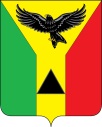 